West Truckee Meadows/Verdi Citizens Advisory Board 
DRAFT: Approval of these draft minutes, or any changes to the draft minutes, will be reflected in writing in the next meeting minutes and/or in the minutes of any future meeting where changes to these minutes are approved by the CAB. Minutes of the West Truckee Meadows Citizen Advisory Board meeting held at Northwest Library, 2325 Robb Dr., Reno, NV 89523 on September 19, 2022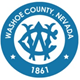 1. CALL TO ORDER/ DETERMINATION OF QUORUM – The meeting was called to order at 5:30 p.m. A quorum was determined. The following CAB members were in attendance:  Carly Borchard,  Elton' Mac' Rossi, Alice (Tina) HouseAbsent: Anthony DoMoe, Sarah Rively, Josh Bronitsky2. PLEDGE OF ALLEGIANCE – The pledge was recited. 3. GENERAL PUBLIC COMMENT – Joe Schum, TMFPD, Division of Operations, provided an update. Mogul Station, District 40, which services I-80 up to the Truckee service area. 57 total calls for service for the fire station: 3 fires, 33 medical cars, 3 public service, 1 hazmat, and 15 good intent calls. He spoke about wildland fire risks with dry fuels. Fuels crew cleared the areas around the powerlines. Green Waste Day: November 5 at Mayberry Park. Ms. House asked about the City of Reno's automatic aid. Mr. Schum said we had had automatic aid since 2014. We review the contract every year to make improvements. He spoke about the response from the closest fire station. He spoke about the new program, Fire Wise with Cooperative Extension.  Commissioner Alexis Hill said she was excited to see everyone. She pointed out the roll call needs to change. Sarah Rively is no longer on the CAB. Cameron Kramlich has been asked to join the CAB who is on Zoom. She will review the attendance issues with the CAB.Cameron Kramlich introduced himself. The Chair Borchard welcomed Cameron. A public member said she has an amplifier for her computer to help as a hearing aid.  4. APPROVAL OF THE MINUTES FOR THE MEETING OF July 18, 2022 (For Possible Action)  - MOTION: Mac Rossi moved to approve the minutes of July 18, 2022. Tina House seconded the motion which carried unanimously in favor. 5. SHERIFF'S OFFICE: CATALYTIC ANTI-THEFT PROGRAM – Captain Marc Bello or an alternate Sheriff's Office representative to provide a presentation and update on the Sheriff's Office Catalytic Anti-Theft Program. (NonAction Item) The video was shared with the CAB. Mr. Rossi said this could be shared with associations too. 6. WINTER PREP PANEL – Update and information on how to be winter prepared in Washoe County. [Non-Action Item] • EMERGENCY MANAGEMENT – Kelly Echeverria, Emergency Manager • NATIONAL WEATHER SERVICE – Chris Smallcomb, Meteorologist in Charge • COMMUNITY SERVICES DEPARTMENT: OPERATIONS – Eric Crump, CSD Operations Division Director and Brett Simerly, Operations Superintendent Kelly Echeverria, Emergency Manager, provided a PowerPoint slideshow and provided a hand-out. Chris Smallcom, National Weather Service, spoke about weather forecasts and warnings. He spoke about Atmospheric River events and flooding. He spoke about the upcoming weather – 3rd winter of La Nina winter. Storm track has shifted north and south. We are in between. There have been only been two other times that we saw 3 years of La Nina. Don't let your guard down with flooding even through we are in a drought. A flood could catch us off guard. He explained the difference between a watch and a warning. Watch is 5-7 days out. Warnings are more recent events with higher confidence. He explained inside sliders come from the north. It's really cold that brings rain and snow. It produces a fast-moving band of snow. It causes problems for the roads. Pay attention to inside sliders and adjust travel. Ms. Echeverria spoke about flooding possibilities and mitigation. Eric Crump, CSD Operations Division Director, introduced Brett Simerly, Operations Superintendent who provided a PowerPoint slideshow.  Ms. House said our neighborhood has one way in and out. She asked if that route was a priority. Mr. Simerly said it's probably priority two or three. He asked if there was a fire station. She said no. He advised them to go online to review their streets and prioritization. Mr. Simerly spoke about the collaboration with NDOT. Mr. Crump spoke about the inventory of roads and other jurisdictions. All operators are familiar with their routes but are familiar with all roads and priorities. Mr. Rossi asked if there is a possibility you can make contact and let people know in advance about snow plow priorities. Maybe associations can take it on if they aren't a priority. Mr. Crump said priorities are disclosed when people purchase their homes. They can reference the priorities online. It's up to the homeowner when purchasing the home if the road is public or private, and the priority is. To answer the second question, Mr. Crump said the reflectors would get peeled up by a plow. He spoke about striping. Chair Borchard said it's hard for her to now put snow back into the road. She said the plow drivers don't see her driveway. Mr. Simerly advised her to stake her driveway with a reflective pole. They try not to leave berms. Berms happen. We do our best not to leave berms. 7. BOARD MEMBER/COMMISSIONER ANNOUNCEMENTS/REQUESTS — This item is limited to announcements and/or requests for future agenda items by CAB members and/or Commissioners (Non-Action Item)  Chair Borchard said she would like to revisit our current board. She said Mr. DoMoe is working on his master's and hasn't been able to attend. Mr. Rossi spoke about Senior Paradise Park's potential closure.  Commissioner Alexis Hill agreed with board revitalization. She asked them to get the word out to their neighbors. He asked if anyone knew of the locations of the trees growing over the property lines, so she could get them trimmed. She said the County takes Emergency services very seriously. September is Library Card sign-up month. She said we had a great presentation about 988 crisis line – crisis support services, a local non-profit. 8. GENERAL PUBLIC COMMENT – Ms. Ramos had applications to join the CAB. They are also available online. ADJOURNMENT – The meeting adjourned at 6:47 p.m. 